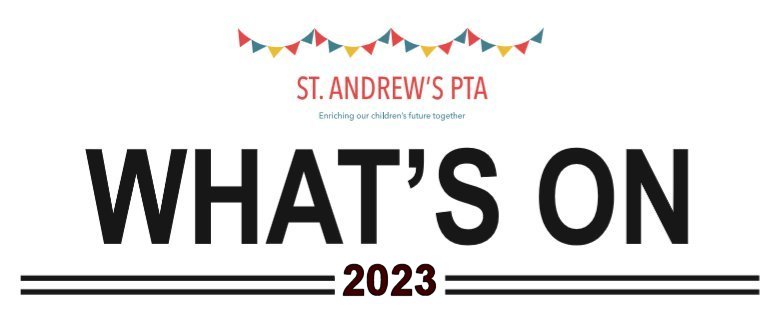 This terms What’s On Guide – listing all of our events, up to the End of TermFeb 8th			-		Cake Break (Pre-brought only!)Feb 21st 		-		Pancake Flip ChallengeFeb 24th	 	- 		Non-Uniform DonationDay (Chocolate Donations for Raffle)March 17th	-		Wonderful Women ShopMarch 27th	-		Krispy Kreme DonutsMarch 28th		-		Bags 2 School (TBC)March 30th		-		Easter Discos (EYFS/KS1 & KS2)March 31st 	-		Easter Raffle (Chocolate Hampers)For information on all our events; remember to check our Facebook page Regularly, for details of times, prices and when tickets go on sale! Thank You for your ongoing and continued support. 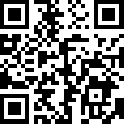 Any ticketed events will be on sale on our webpage: www.pta-events.co.uk/standrewsptasoham 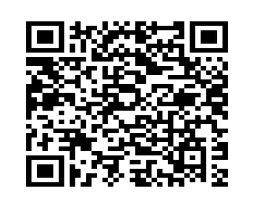 For further information please see our Facebook page: https://www.facebook.com/groups/329263937481709Alternatively, just scan the QR codes!  (Download a QR reader onto your Smartphone, open it up & scan the 2 codes to the right).PLEASE NOTE: ALL EVENTS ARE SUBJECT TO LATEST COVID-19 RESTRICTIONS AND GUIDELINES.